   ҠАРАР                                                                                           РЕШЕНИЕСовета сельского поселения Кальтоский сельсовет муниципального                       района Иглинский район Республики БашкортостанО внесении изменений в решение Совета сельского поселения Кальтовский сельсовет муниципального района Иглинский район Республики Башкортостан от 30.05.2016 г. № 101 «Об утверждении Положения о порядке размещения сведений о доходах, расходах, об имуществе и обязательствах имущественного характера отдельных категорий лиц, замещающих муниципальную должность в Совете сельского поселения Кальтовский сельсовет муниципального района Иглинский район Республики Башкортостан, и членов их семей на официальном сайте сельского поселения Кальтовский сельсовет  муниципального района Иглинский район Республики Башкортостан и предоставления этих сведений средствам массовой информации»Совет сельского поселения Кальтовский сельсовет муниципального района Иглинский район Республики Башкортостан решил:1. Внести в Положение о порядке размещения сведений о доходах, расходах, об имуществе и обязательствах имущественного характера отдельных категорий лиц, замещающих муниципальную должность в Совете сельского поселения Кальтовский сельсовет муниципального района Иглинский район Республики Башкортостан, и членов их семей на официальном сайте сельского поселения Кальтовский сельсовет муниципального района Иглинский район Республики Башкортостан и предоставления этих сведений средствам массовой информации, утвержденное решением Совета сельского поселения Кальтовский сельсовет муниципального района Иглинский район Республики Башкортостан от 30.05.2016 г. № 101, следующие изменения:1.1. в наименовании слова «отдельных категорий» исключить;1.2. в абзаце 1 пункта 1 слова «отдельных категорий» исключить;1.3. абзацы 2 и 3 пункта 1 исключить.2. Разместить настоящее решение на официальном сайте сельского поселения Кальтовский сельсовет муниципального района Иглинский район Республики Башкортостан.3. Контроль за исполнением настоящего решения возложить на комиссию по соблюдению Регламента Совета, статуса и этики депутата Совета сельского поселения Кальтовский сельсовет муниципального района Иглинский район Республики Башкортостан                                                                                   (председатель –  Г. А. Дмитриева).      Глава сельского поселения				         В. А. Кожанов     27 декабря 2019 года    № 55БАШҠОРТОСТАН РЕСПУБЛИКАҺЫ ИГЛИН РАЙОНЫ
МУНИЦИПАЛЬ РАЙОНЫНЫҢ 
КӘЛТӘ АУЫЛ СОВЕТЫАУЫЛ  БИЛӘМӘҺЕ  СОВЕТЫ452416, Кәлтә  ауылы, Парк урамы, 21Тел./факс (34795) 2-76-21/2-76-23e-mail: k_v_l@bk.ru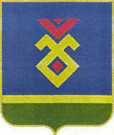 СОВЕТ СЕЛЬСКОГО ПОСЕЛЕНИЯКАЛЬТОВСКИЙ СЕЛЬСОВЕТ   МУНИЦИПАЛЬНОГО РАЙОНА ИГЛИНСКИЙ РАЙОН
РЕСПУБЛИКИ  БАШКОРТОСТАН452416, с. Кальтовка, ул. Парковая, 21Тел./факс (34795) 2-76-21/2-76-23e-mail: k_v_l@bk.ru